МИНИСТЕРСТВО ОБРАЗОВАНИЯ И НАУКИ 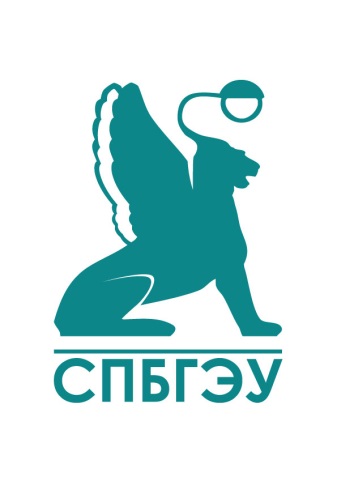 РОССИЙСКОЙ ФЕДЕРАЦИИФедеральное государственное бюджетное образовательное учреждение высшего образования«САНКТ-ПЕТЕРБУРГСКИЙ ГОСУДАРСТВЕННЫЙ ЭКОНОМИЧЕСКИЙ УНИВЕРСИТЕТ»ИНФОРМАЦИОННОЕ ПИСЬМОVI Всероссийский конкурс на лучшую научную работу студентов и аспирантов в области регионоведения и международных отношений имени профессора С. Б. ЛавроваУважаемые коллеги!	Санкт-Петербургский государственный экономический университет приглашает Вас принять участие в VI Всероссийском конкурсе на лучшую научную работу студентов и аспирантов в области регионоведения и международных отношений имени профессора С. Б. Лаврова. 	Цели и задачи конкурса:развитие у студентов и аспирантов способностей к научным исследованиям;подготовка студентов и аспирантов к самостоятельной научно-исследовательской деятельности;привлечение внимания участников конкурса к актуальным проблемам международных отношений и развития регионов;повышение интереса студентов и аспирантов к углубленному изучению международных отношений и дисциплин регионоведческого профиля, расширение профессионального кругозора;выявление уровня профессиональной подготовки и научного потенциала участников конкурса, обучающихся в различных регионах России;повышение взаимного интереса кафедр вузов, ведущих подготовку по направлениям «зарубежное регионоведение» и «международные отношения» к совместной исследовательской деятельности, распространение накопленного опыта по стимулированию активности молодых исследователей;выявление наиболее талантливых и творчески активных студентов и аспирантов;создание традиции проведения ежегодного конкурса на лучшую научную работу студентов и аспирантов в области регионоведения и международных отношений;передача передового опыта ведущих российских вузов по стимулированию студенческой активности молодых исследователей в области регионоведения и международных отношений;формирование научно-педагогического потенциала вузов, сохранение и восполнение на этой основе интеллектуального потенциала России. 	Основания для проведения конкурса:	Приказ от 25.05.2020 г. №109-1 «О подготовке и проведении IV Всероссийского конкурса на лучшую научную работу студентов и аспирантов в области регионоведения и международных отношений  имени профессора С. Б. Лаврова». 	Положение «О всероссийском конкурсе на лучшую научную работу студентов и аспирантов в области регионоведения и международных отношений имени профессора С. Б. Лаврова».	Требования к научным работам, предъявленным на конкурс:	К участию в Конкурсе допускаются самостоятельно выполненные законченные научные работы студентов и аспирантов вузов Российской Федерации, в том числе иностранных граждан, проходящих обучение в вузах России и стран СНГ. Научная работа должна быть выполнена на русском языке.	В конкурсе могут принимать участие аспиранты, студенты и студенческие коллективы (не более трех человек). Один автор может подать только одну работу на Конкурс. 	Тема работы должна быть связана со следующими проблемами:российское и зарубежное регионоведение;региональная экономика;региональная политика;геоурбанистика;территориальное планирование;социально-экономическая география;международные отношения;мировая политика;теория и история дипломатии;внешняя политика России и зарубежных стран.	На Конкурс могут представлены курсовые работы, выпускные квалификационные работы студентов, результаты исследований аспирантов, если в них имеется научная новизна, практическая значимость и потенциально предусматриваемое внедрение в учебный процесс или на предприятиях (организациях).	Научные работы пересылаются на электронную почту Конкурса с приложением следующих документов:аннотация научной работы (Приложение №3);отзыв научного руководителя (если работа выполнена студенческим коллективом, то указывается научный вклад каждого из соавторов) или рецензия сторонних организаций;сведения об авторе (ах) и научном руководителе студенческой научной работы, представленной на Конкурс (Приложение №4);акты о внедрении результатов научной работы, копии научных статей (при их наличии);отчет о результатах проверки в системе «Антиплагиат», заверенный научным руководителем (доля оригинального текста должна составлять не менее 75%);сканированная копия выписки из протокола заседания кафедры о направлении работы на Конкурс. 	К участию в Конкурсе не допускаются работы, составленные по принципу компиляции, без ссылок на соответствующие источники.	Научные работы, представленные с нарушением настоящих требований или поступившие на конкурс позже указанного в информационном письме срока, конкурсная комиссия имеет право отклонить от участия в Конкурсе. 	Сроки предоставления работ:Прием работ осуществляется с 1 июня по 15 октября  2020 года по e-mail: spbkonkurs@gmail.com По всем возникающим вопросам можно связаться с секретарем Конкурса – Гавриловой Каринэ Самвеловной по электронной почте kmardoyan@gmail.com или по телефону 8-921-439-68-65. Конкурсная комиссия Приложение № 1Критерии оценки работКаждая, представленная на конкурс работа оценивается экспертами по следующим критериям:* шаг оценки = 0,5 баллаПриложение № 2Требования к оформлению работПредставленная на конкурс работа должна удовлетворять ниже изложенным требованиям:Объем работы до 35 страниц СтруктураТитульный лист (указываются: ФИО участника, факультет, кафедра, название работы) Оглавление  ВведениеОсновная часть (может быть разбита на главы и разделы) ЗаключениеБиблиографический список Приложения (если есть в работе)3.	Оформление:Все поля страницы - 2,0.Шрифт - Times New Roman, размер шрифта - 14 кегль. Межстрочный интервал – полуторный. Отступ 1,25.Выравнивание основного текста страницы по ширине.Приложение № 3АННОТАЦИЯнаучной работы:НазваниеВуз (полное название), факультет, кафедраГод завершения научной работыКлассификация работы (фундаментальная, поисковая, прикладная, методическая) Вид работы (учебная, внеучебная).Объем работы: ____ с.Количество приложений: _____ с.Количество иллюстраций: _____ ед.Количество таблиц: _____ ед.Количество источников литературы: _____ ед.Возможность внедрения (да/нет) Возможность опубликования (да/нет) Ключевые слова.Характеристика работы:Цель научной работы:Методы проведенных исследований:Основные результаты научного исследования (научные, практические):Наличие справки о внедрении результатов исследования (да/нет): Список публикаций по теме научного исследованияКопии публикаций в количестве _____ прилагаютсяПриложение № 4СВЕДЕНИЯоб авторе (авторах, если работа выполнена научным коллективом) и его (их) научном руководителеАВТОР (АВТОРЫ, ЕСЛИ НАУЧНАЯ РАБОТА ВЫПОЛНЕНА НАУЧНЫМ КОЛЛЕКТИВОМ)1. Фамилия2. Имя (полностью)3. Отчество (полностью)4. Вуз (полностью)5. Факультет6. Курс7. Группа8. Контактный телефон:9. E-mail:НАУЧНЫЙ РУКОВОДИТЕЛЬ1. Фамилия2. Имя (полностью)3. Отчество (полностью)4. Место работы (полностью)5. Кафедра6. Должность7. Ученая степень8. Ученое звание9. Контактный телефон:10. E-mail:1-я группа - формальные признаки:1-я группа - формальные признаки:1-я группа - формальные признаки:КритерииМаксимально возможный балл*1.Соответствие оформления работы требованиям конкурса1,02.Соответствие названия работы ее структуре и содержанию; соблюдение структурности работы (Введение, Главы, Заключение, Библиографический список, Приложения)1,03.Полнота и адекватность использования иллюстративного материала (примеры, таблицы, графики, диаграммы, формулы и расчеты, образцы документов и т. д.)1,04.Соответствие теоретической базы цели и задачам исследования1,05.Научность языка изложения; владение понятийным/терминологическим аппаратом1,0ИТОГО:ИТОГО:5,02-я группа - сущностные признаки:2-я группа - сущностные признаки:2-я группа - сущностные признаки:№КритерийМаксимально возможный балл*1.Актуальность заявленной темы1,02.Научная новизна исследования1,03.Наличие проблемы и ее решения1,04.Раскрытие заявленной темы, соответствие работы цели и задачам исследования1,05.Адекватность методов исследования1,06.Наличие теоретических выкладок, корректность и обоснованность их применения, глубина проработки теоретического материала2,07.Наличие практической части, полнота и глубина проработки материала2,08.Оригинальность исследования, наличие собственных предложений, разработок и методик автора2,09.Рассмотрение дискуссионных вопросов1,010.Анализ зарубежной практики по рассматриваемой теме1,0ИТОГО:ИТОГО:13ВСЕГОВСЕГО18,0№п/пНазваниеИздательство, журнал (название, номер, год)Количество печатных листов Фамилии соавторов12345